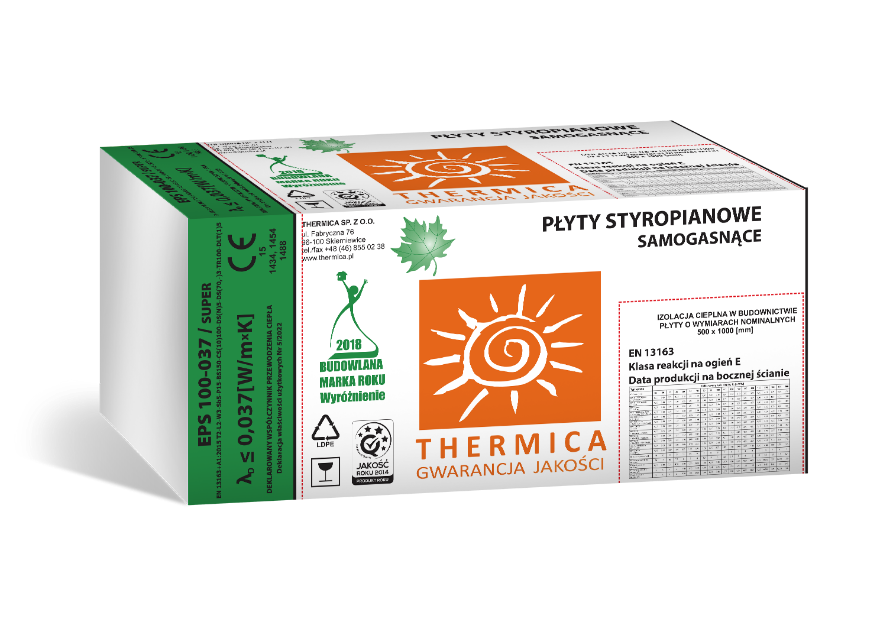 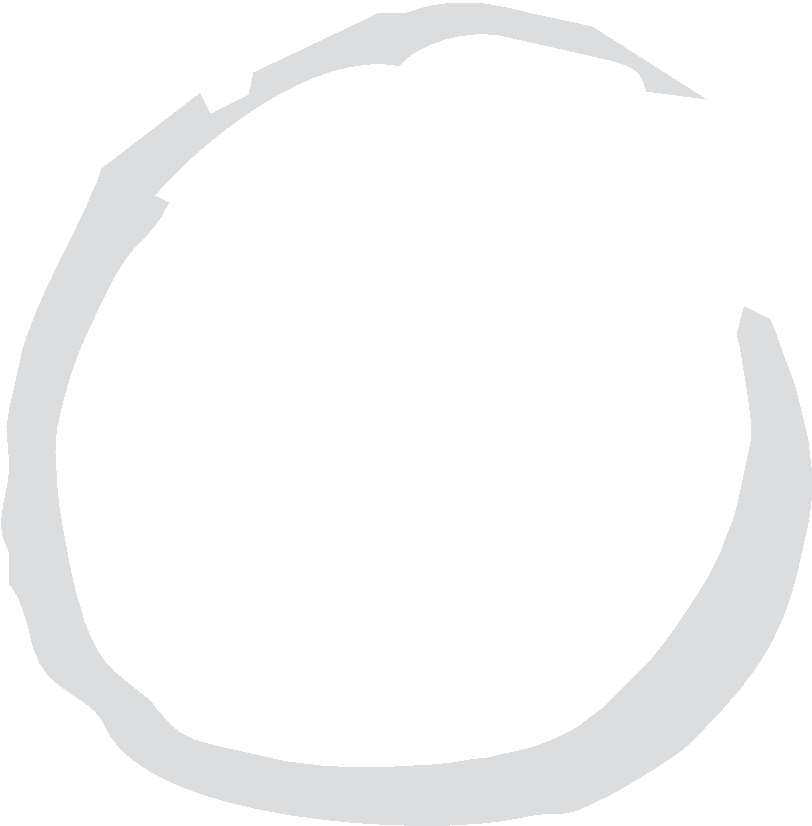 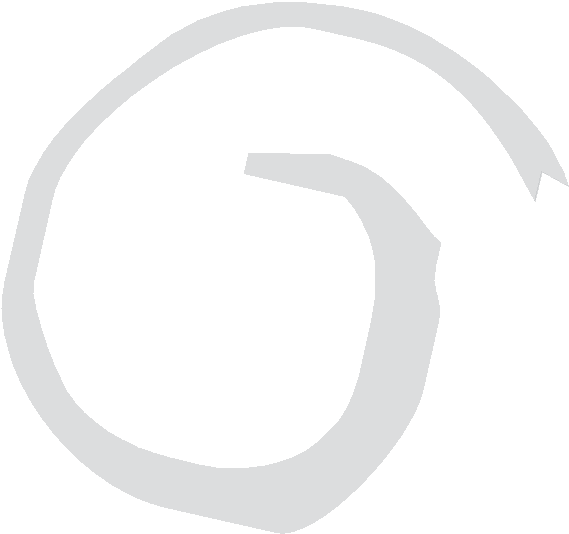 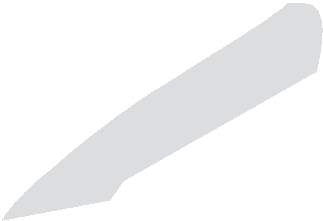 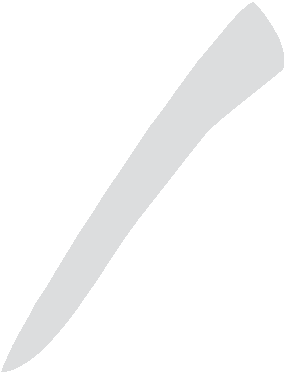 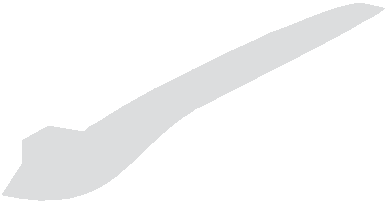 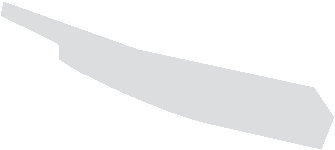 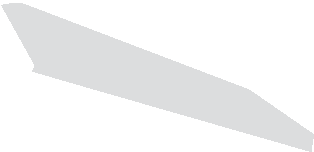 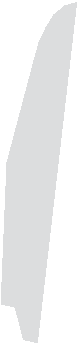 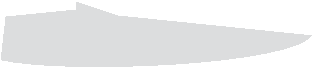 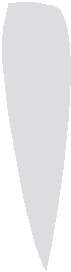 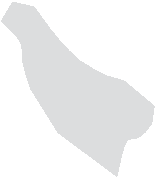 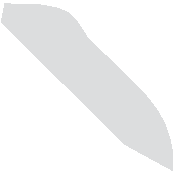 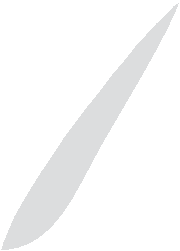 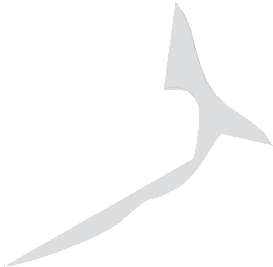 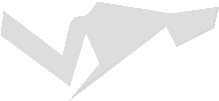 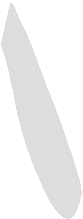 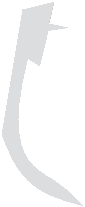 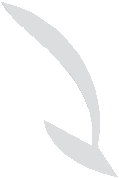 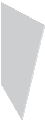 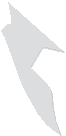 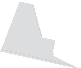 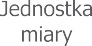 STANDARDOWE PŁYTY STYROPIANOWE                EPS 100-037/SUPER	   OPIS	Płyty styropianowe EPS 100-037/SUPER oznaczone są poniższym kodem wg normy EN 13163:2012+A1:2015 EPS-EN 13163+A1:2015 T2-L2-W3-Sb5-P15-BS150-CS(10)100-DS(N)5-DS(70,-)3-TR100-DLT(1)5Są to płyty o wysokich parametrach izolacyjnych, produkowane metodą spieniania polistyrenu i przeznaczone do wykonywania izolacji cieplnych podłóg, dachów i stropodachów. Płyty mogą być produkowane w wersji z bokami płaskimi lub frezowanymi.   ZASTOSOWANIE	podłogi na gruncie w budownictwie mieszkalnym użyteczności publicznej i przemysłowym przy normalnych obciążeniach,do izolacji stropów(jeżeli ocieplenie będzie układane na stropie pod warstwą zaprawy lub betonu),podłogi na stropach o sztywnej konstrukcji,stropodachy bezpośrednio pod papą nawierzchniową,stropy zewnętrzne,podłogi w systemie ogrzewania podłogowego,tarasy, balkony.   DANE TECHNICZNE	Deklarowany opór cieplny RD dla poszczególnych grubości wyrobu	grubość (mm)	  10      20      30      40      50     60      70      80      90    100   110    120   130    140   150   160   170    180    190   200 	Opór cieplny RD (m2K/W)	 0,25  0,50   0,75   1,05    1,30  1,55   1,80    2,10    2,35  2,60   2,85  3,15   3,40  3,65  3,95  4,20  4,45   4,70    5,00 5,25Wymiary i pakowanie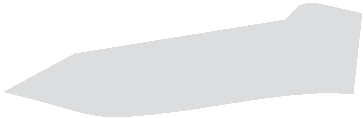 1 - badanie w 23oC, 50% wilgotności względnej, 2 - badanie w temperaturze 70oC przez 48 godzin, 3 - badanie w temperaturze 80oC przez 48 godzin pod obciążeniem 20 kPa   DOPUSZCZENIA	Deklaracja właściwości użytkowych nr 5/2022 z Normą PN-EN 13163:2012+A1:2015Thermica Sp. z o.o. 05-552 Wólka Kosowska Łazy, ul. Łączności 1B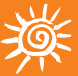 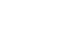 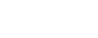 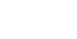 Zakład Produkcyjny96-100 SkierniewiceUl. Fabryczna 76tel/fax +48 46 855 02 38mobile +48 512 001 502email sekretariat@thermica.pl	www.thermica.pl102030405060708090100110120130140150160170180190200603020151210876655444333330,3000,3000,3000,3000,3000,3000,2800,2800,2700,3000,2750,3000,2600,2800,3000,2400,2550,2700,2850,300xxxxxxx0,2680,2580,2870,2630,2870,2480,2680,287xxxxx30,015,010,07,506,005,004,003,503,003,002,502,502,002,002,001,501,501,501,501,50xxxxxxx3,342,872,872,392,391,911,911,91xxxxxTypy płytTypy płytEPS 100-037/SUPEREPS 100-037/SUPERKod wyrobu (oznacza deklarowane poziomy lub klasy właściwości wyrobu)Kod wyrobu (oznacza deklarowane poziomy lub klasy właściwości wyrobu)EPS-EN 13163+A1:2015 T2-L2-W3-Sb5-P15-BS150-CS(10)100-DS(N)5-DS(70,-)3-TR100-DLT(1)5EPS-EN 13163+A1:2015 T2-L2-W3-Sb5-P15-BS150-CS(10)100-DS(N)5-DS(70,-)3-TR100-DLT(1)5Deklarowane właściwości wyrobu wg normy EN 13163:2012+A1:2015Wymagania lub tolerancjeWymagania lub tolerancjeDeklarowane właściwości wyrobu wg normy EN 13163:2012+A1:2015Kody klas lub poziomówWartościGrubość (klasa tolerancji wymiarów)[mm]T2+- 2Długość (klasa tolerancji wymiarów)[mm]L2+- 2Szerokość (klasa tolerancji wymiarów)[mm]W3+- 3Prostokątność na długości i szerokości (klasa tolerancji wymiarów)[mm/mm]Sb5+- 5/1000Płaskość (klasa tolerancji wymiarów)[mm]P15+- 15Poziomy wytrzymałości na zginanie[kPa]BS150>- 150Klasy stabilności wymiarowej w stałych normalnych warunkach laboratoryjnych 1[%]DS(N)5+- 0,5Poziomy stabilności wymiarowej w określonych warunkach temperatury i wilgotności 2[%]DS(70,-)3<- 3Naprężenie ściskające przy 10% odkształceniu[kPa]CS(10) 100>- 100Poziomy odkształcenia w określonych warunkach obciążenia ściskającego i temperatury3[%]DLT(1)5-< 5Deklarowany współczynnik przewodzenia ciepła[W/(m.K)][-]<- 0,037Deklarowany opór cieplny (zmienny wraz z grubością płyt)[m2 K/W]oznaczony na opakowaniuoznaczony na opakowaniuReakcja na ogieńOd A do FEuroklasaE